                                                                                                                                                   Межрайонная ИФНС России №1 по Республике Крым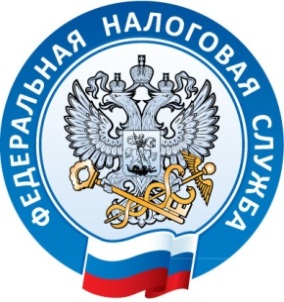  г. Джанкой, ул. Дзержинского,30                                                                                                                                                   тел. (36564)3-14-24                                                                                                                                                     21.08.2017Межрайонной ИФНС России № 1 по Республике Крым  направлено более 5 тысяч требований об уплате налогов и сборов.Сотрудники Межрайонной ИФНС России №1 по Республике Крым  усиливают работу по сокращению налоговой задолженности. В течение 7 месяцев 2017 года  системным должникам - юридическим и физическим лицам, индивидуальным предпринимателям направлено более 5 тысяч требований об уплате налоговой и сборов. Основная сумма  задолженности зафиксирована по организациям в сфере оказания услуг, оптовой и розничной торговли, сельскохозяйственного производства.  Также, 3,2 млн руб. числится за физическими лицами, не уплатившими транспортный налог за 2016 год. Эта задолженность будет взыскиваться мерами принудительного взыскания отделом судебных приставов вплоть до ареста транспортного средства, либо иного имущества. Все должники получили налоговые требования. По истечению сроков добровольного погашения задолженности (8 рабочих дней с даты получения требования) к юридическим лицам и индивидуальным предпринимателям применяется механизм приостановки операций по счетам, а также взыскание задолженности в бесспорном порядке со счетов, открытых в учреждениях банков. Так, за 7 месяцев  2017 года  в бюджет списано почти 8 млн. рублей. При недостаточности средств на счетах должников налоговики направляют документы судебным приставам, которые осуществляют взыскание задолженности за счет имущества налогоплательщиков, в результате применения данного механизма воздействия на должников в 2017 году в бюджет поступило более 2 млн рублей.Сотрудниками Инспекции применяется  практика погашения задолженности перед бюджетом через арест имущества недобросовестных налогоплательщиков.  В 2017 году было применено 3 таких ареста. Межрайонная ИФНС России №1 по Республике Крым рекомендует налогоплательщикам своевременно уплачивать налоги и сборы, не допуская образования задолженности. А в случая возникновения таковой не дожидаться ареста имущества, а самостоятельно  уплатить соответствующий налог.          Межрайонная ИФНС России №1 по Республике Крым.